Senarai Semak KLN(P) 01/2016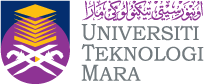 SENARAI SEMAK PERMOHONAN CUTI PERSENDIRIAN KE LUAR NEGARANota:Senarai semak, Borang KLN (P) 01/2014, Borang PKLN (P) 02/2014, Lampiran A, B dan C boleh dimuat turun melalui Portal Canseleri.Untuk memudahkan segala urusan sila rujuk Garis Panduan dan Peraturan untuk Perjalanan Ke Luar Negara (Pekeliling Canseleri boleh muat turun di Repositori Akta )Sila Tandakan ( √ ) dipetak yang berkenaanBorang Lampiran	-	Borang KLN (P) 01/2014 Borang PKLN (P) 02/2014Lampiran A – Perlindungan Insurans	(hantar ke Pejabat Canseleri)Lampiran BLampiran CBorang Cuti RehatSurat dari Travel Agency (Umrah)Surat Jemputan KonvokesyenLain-Lain Lampiran (Sekiranya berkaitan)Catatan (untuk kegunaan Pejabat Canseleri)_______________________________________________________________________________________________________________________________________________________________________________________________________________________________________________________________________________________________________________________________________________PERMOHONAN PERJALANAN KE LUAR NEGARA ATAS URUSAN PERSENDIRIANNama Pegawai		:  No. Kad Pengenalan		:     	No. Pekerja	:   Jawatan/Gred			: Bahagian/Fakulti/Cawangan	:No. Telefon Pejabat/No. H/P	:				Email	:	Tarikh Lawatan daripada	:		        hingga                                                     (Tarikh bertolak dari Malaysia)	        (Tarikh tiba di Malaysia)	Negara Yang Dilawati		: Tujuan Lawatan		: Alamat Semasa Bercuti	: Tarikh Mula Cuti		: 	Tarikh Akhir Cuti	: Jumlah Hari Cuti		: 	 Tarikh Kembali Bertugas	:*Sila sertakan kelulusan cuti rehat yang telah diluluskan oleh Ketua Jabatan.*Sila sertakan surat dari :     i. Travel Agency (Umrah)    ii. Jemputan Konvokesyen (Konvokesyen Pegawai/Anak/Pasangan)Program Pra DiplomaProgram Diploma/AsasiProgram Sarjana MudaProgram Master/PhDProgram ProfesionalProgram Pengajian Luar Kampus (PLK) & Setara Sepenuh Masa (SS)*Cuti Belajar Bergaji Penuh (CBBP)*Bagi staf akademik yang sedang Cuti Belajar Bergaji Penuh (CBBP) di dalam atau di luar negara perlu dapatkan kebenaran bertulis daripada Penyelia (Akademik) di pusat pengajian untuk ke luar negara dan memaklumkan kepada Ketua Jabatan dan Naib Canselor untuk direkodkan.	Saya dengan ini mematuhi segala peraturan yang ditetapkan di perenggan 6 (i), (ii) dan perenggan 10Pekeliling Am Bilangan 3 Tahun 2012Tarikh				:			Tandatangan	: Ulasan Ketua		:  ……………………………………………………………………………………………Jabatan		   ……………………………………………………………………………………………	 			   ……………………………………………………………………………………………Tarikh			:					Tandatangan	  : 	  Cop Rasmi Jabatan		Ulasan Naib		:  …………………………………………………………………………………………….Canselor		   …………………………………………………………………………………………….			   …………………………………………………………………………………………….Tarikh			:				           Tandatangan	 							           Naib Canselor	   :                                                                                                                                    Cop Rasmi Jabatan